                                 לתגובות: shnufi@gmail.com    יעקב פלגאלישע בן אבויההמקבילה בירושלמי"אחר הציץ וקיצץ בנטיעות. מני אחר? אלישע בן אבויה שהיה הורג רבי תורה. אמרין: כל תלמיד דהוה חמי ליה משבח באוריתא- הוה קטיל ליה. ולא עוד, אלא דהוה עליל לבית וועדא והוה חמי טלייא קומי ספרא, והוה אמר: מה אילין יתבין עבדין הכא? אומנותיה דהן- בנאי, אומנותיה דהן- נגר, אומנותיה דהן- צייד, אומנותיה דהן- חייט. וכיון דהוון שמעין כן, הוון שבקין ליה ואזלין לון.עליו הכתוב אומר [קהלת ה ה] אל תתן את פיך לחטיא את בשרך וגו' שחיבל מעשה ידיו של אותו האיש. אוף בשעת עקתא, הוון מטענין לון מטילין, והוון מתכוונין מיטעון תרי חד מטול משום שנים שעשו מלאכה אחת. אמר: אטעוננון יחידאין! אזלין ואטעונינון יחידיין, והוון מתכוונין מיפרוק בכרמלית שלא להוציא מרשות היחיד לרשות הרבים. אמר: אטעונינון צלוחיין. אזלין ואטעונינון צלוחיין. רבי עקיבה נכנס בשלום ויצא בשלום עליו הכתוב אומר [דף ט עמוד ב] [שיר השירים א ד] משכני אחריך נרוצה וגו'. רבי מאיר הוה יתיב דרש בבית מדרשא דטיבריה. עבר אלישע רביה רכיב על סוסייא ביום שובתא. אתון ואמרין ליה :'הא רבך לבר'. פסק ליה מן דרשה ונפק לגביה. א"ל: מה הויתה דרש יומא דין? א"ל: [איוב מב יב] וה' ברך את אחרית וגו' א"ל: ומה פתחת ביה? א"ל [שם י] ויוסף ה' את כל אשר לאיוב למשנה- שכפל לו את כל ממונו. אמר: ווי דמובדין ולא משכחין. עקיבה רבך לא הוה דרש כן אלא [איוב מב יב] וה' ברך את אחרית איוב מראשיתו-  בזכות מצות ומעשים טובים שהיה בידו מראשיתו. א"ל: ומה הויתה דריש תובן? א"ל [קהלת ז ח] טוב אחרית דבר מראשיתו. א"ל ומה פתחת ביה? א"ל: לאדם שהוליד בנים בנערותו ומתו ובזקנותו נתקיימו. הוי טוב אחרית דבר מראשיתו. לאדם שעשה סחורה בילדותו והפסיד ובזקנותו ונשתכר. הוי טוב אחרית דבר מראשיתו. לאדם שלמד תורה בנערותו ושכחה ובזקנותו וקיימה. הוי טוב אחרית דבר מראשיתו. אמר: ווי דמובדין ולא משכחין. עקיבה רבך לא הוה דרש כן, אלא טוב אחרית דבר מראשיתו - בזמן שהוא טוב מראשיתו. ובי היה המעשה: אבויה אבא מגדולי ירושלם היה. ביום שבא למוהליני קרא לכל גדולי ירושלם והושיבן בבית אחד ולרבי אליעזר ולר' יהושע בבית אחד. מן דאכלון ושתון שרון מטפחין ומרקד(ק)ין א"ר ליעזר לר' יהושע עד דאינון עסיקין בדידהון נעסוק אנן בדידן. וישבו ונתעסקו בדברי תורה מן התורה לנביאים ומן הנביאים לכתובים וירדה אש מן השמים והקיפה אותם. אמר להן אבויה: רבותיי, מה באתם לשרוף את ביתי עלי? אמרו לו חס ושלום. אלא יושבין היינו וחוזרין בדברי תורה מן התורה לנביאים ומן הנביאים לכתובים והיו הדברים שמיחים כנתינתן מסיני והיתה האש מלחכת אותן כלחיכתן מסיני. ועיקר נתינתן מסיני לא ניתנו אלא באש [דברים ד יא] וההר בוער באש עד לב השמים. אמר להן אבויה אבא: 'רבותיי אם כך היא כוחה של תורה- אם נתקיים לי בן הזה לתורה אני מפרישו'. לפי שלא היתה כוונתו לשם שמים, לפיכך לא נתקיימה באותו האיש. א"ל: ומה הייתה דורש תובן א"ל [איוב כח יז] לא יערכנה זהב וזכוכית. א"ל ומה פתחת ביה? א"ל: דברי תורה קשין לקנות ככלי זהב ונוחין לאבד ככלי זכוכית. ומה כלי זהב וכלי זכוכית אם נשתברו יכול הוא לחזור ולעשותן כלים כמו שהיו, אף תלמיד חכם ששכח תלמודו יכול הוא לחזור וללמדו כתחילה. א"ל: דייך מאיר עד כאן תחום שבת. א"ל: מן הן את ידע? א"ל: מן טלפי דסוסיי דהוינא מני והולך אלפיים אמה. א"ל: וכל הדא חכמתא אית ביך ולית את חזר בך!? א"ל: לית אנא יכיל. א"ל: למה? א"ל: שפעם אחת הייתי עובר לפני בית קודש הקדשים רכוב על סוסי ביה"כ שחל להיות בשבת ושמעתי בת קול יצאה מבית קודש הקדשים ואומרת שובו בנים חוץ מאלישע בן אבויה שידע כחי ומרד בי. וכל דא מן הן אתת ליה? אלא פעם אחת היה יושב ושונה בבקעת גינוסר, וראה אדם אחד עלה לראש הדקל ונטל אם על הבנים וירד משם בשלום. למחר ראה אדם אחר שעלה לראש הדקל ונטל את הבנים ושילח את האם וירד משם והכישו נחש ומת. אמר: כתיב [דברים כב ז] שלח תשלח את האם ואת הבנים תקח לך למען ייטב לך והארכת ימים. איכן היא טובתו של זה? איכן היא אריכות ימיו של זה? ולא היה יודע שדרשה ר' יעקב לפנים ממנו: למען ייטב לך- לעולם הבא שכולו טוב, והארכת ימים לעתיד שכולו ארוך. ויש אומר ע"י שראה לשונו של ר' יהודה הנחתום נתון בפי הכלב שותת דם. אמר: זו תורה וזו שכרה? זהו הלשון שהיה מוציא דברי תורה כתיקנן? זה הוא הלשון שהיה יגע בתורה כל ימיו? זו תורה וזו שכרה? דומה שאין מתן שכר ואין תחיית המתים! וי"א: אמו כשהיתה מעוברת בו היתה עוברת על בתי עכו"ם והריחה מאותו המין והיה אותו הריח מפעפע בגופה כאירסה של חכינה. לאחר ימים חלה אלישע. אתון ואמרון לר"מ: הא רבך באיש. אזל בעי מבקרתיה ואשכחיה באיש. א"ל: לית את חזר בך? א"ל : ואין חזרין מתקבלין. א"ל ולא כן כתיב [תהילים צ ג] תשב אנוש עד דכא - עד דיכדוכה של נפש מקבלין. באותה שעה בכה אלישע ונפטר ומת. והיה ר"מ שמח בלבו ואומר: דומה שמתוך תשובה נפטר ר' . מן דקברוניה ירדה האש מן השמים ושרפה את קברו. אתון ואמרין לר"מ הא קבריה דרבך אייקד. נפק בעי מבקרתיה ואשכחין אייקד. מה עבד? נסב גולתיה ופרסיה עלוי. אמר [רות ג יג] ליני הלילה וגו' ליני בעולם הזה שדומה ללילה והיה בבוקר זה העולם הבא שכולו בוקר אם יגאלך טוב יגאל זה הקדוש ברוך הוא שהוא טוב דכתיב ביה [תהילים קמה ט] טוב ה' לכל ורחמיו על כל מעשיו [רות ג יג] ואם לא יחפוץ לגאלך וגאלתיך אנכי חי ה' ואיטפייתסיבות היציאה לתרבות רעהבסוגייתנו החלה היציאה בבלבול רשויות בגלל מטטרון. "מטטרון זכה לשבת בפמליה של מעלה, כבוד השמור למלך מלכי המלכים בלבד, היושב על כיסאו. למעשה, זכה לכך מטטרון בגלל התפקיד שקיבל - כתיבת זכויותיהם של ישראל: היות שכבוד הקב"ה בעולם וכבודם של ישראל חד הם, מאפשר כבודו של תפקיד זה ישיבה בפמליה של מעלה (מעין דינם של מלכי בית דוד, היושבים בעזרה). לא מטטרון הוא שקיבל את הכבוד, כי אם התפקיד שמילא. אלישע חשב כי לימוד התורה נותן כבוד לו עצמו, ולא הבין כי הכבוד ניתן לתפקידו כשומר התורה ומוסרהּ. טעות זו היא שהביאתו לחשוב כי אם מטטרון יושב בפמליה של מעלה, הרי שמוענק לו עצמו כבוד השייך לריבונו של עולם, בעוד שבאמת ניתן הכבוד לתפקיד שמילא"  הירושלמי מדבר על בעיית צדיק ורע לו, העולה מקיצור חייו של משלח הקן. הבבלי מצרף לכך שמשלח הקן עשה כן במצוות אביו, כך שזכה בשתי מצוות המזכות באריכות ימים, ואף על פי כן נהרג. הירושלמי מוסיף למעשה צדיק ורע לו ניגוד של רשע וטוב לו, במעשה בנוטל האם על הבנים, שהלך בשלום. אפשרות דומה להעלאת נושא הגמול, היא הזעזוע מביזוי גופה של אחד מהרוגי מלכות, רבי יהודה הנחתום לפי הירושלמי, וחוצפית המתורגמן לפי הגמרא בקידושין. כיוון אחר לזיהוי שורש הנפילה הוא הוריו של אלישע. אביו שהקדישו לתורה, רק בגלל האש המרשימה שהפיקו חכמים בלימודם, או אימו שעברה על בתי עבודה זרה והריחה. דומה שכיוון זה, שמציע אלישע, מסיט את האשמה ממנו להוריו. בעמוד ב מוסיפים לייחס לאלישע 'זמר יווני' ו'ספרי מינים'.החטאים של אלישעסוגייתנו מונה ביאה על זונה, עקירת צנון בשבת, קריעת תינוק לגרסה אחת, ורכיבה על סוס בשבת.בבן יהוידע כתב בשם מהרש"ם על דרך הקבלה: "יש קליפה רעה ממונה על ניאוף ונקראת זבוב, ועל ידי עסק התורה מתבטלת". גם בפשט, מאבק יש בין כוח החיים, לבין כוח יצירת החיים כשהוא מושחת. כדברי הרמב"ם: "אם יבא לו הרהור יסיע לבו מדברי הבאי (והשחתה) לדברי תורה, שהיא אילת אהבים ויעלת חן"."הפוגלא הוא צנון, שעיקר הפרי הוא מכוסה בקרקע... נרמז על סיבת נפילתו בשביל שעלה לראות דבר המכוסה- שאינו ראוי לראותו". קריעת התינוק  מזכירה מעט את דברי רבי עקיבא, שסבר בהיותו עם הארץ לנשוך כחמור תלמידי חכמים. רעיון שילוח הבתרים מזכיר את מעשה פלגש בגבעה. אולם בבן יהוידע תמה מאוד: כיצד רבי מאיר יגרום מעשה כזה, מה חטא לאלישע הילד, ומה הועיל בשילוח בתריו. לפיכך הוא מחדש פירוש: "קאי וקרעיה.. על הספר שבידו".  ושלחו לבתי מדרש שונים, לטעון שמשמים גזרו שלא יוכל לחזור בתשובה. לפי הירושלמי אלישע באמת לא היסס להרוג גדולי תורה כמו גם תלמידים מצליחים. אחרים היה מפתה לעזוב את בית המדרש. כמו כן לפי הירושלמי היה מקפיד שכשגזרו על ישראל לחלל שבת – לא יתאפשר להם לבצע עבירה דרבנן בלבד. בסוגייתנו דווקא הזהיר את רבי מאיר כשעמד לצאת חוץ לתחום. התרסתו הייתה לרכב על סוס בשבת. אמנם עבירה דרבנן, אבל התרסה בוטה, ששנינו:   "מעשה באחד שרכב על סוס בשבת בימי יונים. והביאוהו לבית דין וסקלוהו. לא מפני שראוי לכך, אלא שהשעה צריכה לכך". דרשות מתרבות רעהאלישע מרבה לצטט את רבי עקיבא. דומה שדמות דיוקנו עומדת כגדו, בהיפוך גמור. רבי עקיבא תחילתו עם הארץ וסופו תנא גדול. רבי עקיבא מוסר נפשו ביסורים עד שמלאכים שואלים : 'זו תורה וזו שכרה?', אך הוא עצמו אין לו ספקות. מכל מקום אלישע אומר בשמו כמה דרשות: 1.צדיק נוטל שני חלקים בגן עדן, ורשע שני חלקים בגיהינום.יתכן כי לפנינו תירוץ ליהנות בעולם הזה. "כיון שנטרד מההוא עלמא ר"ל דלעתיד, וצדיק אחר יקח חלקו ניחא ליה שיהנה בעוה"ז בחלק ההוא שיהיה לו בג"ע לעתיד". 2.תלמיד חכם שסרח יש לו תקנה. בירושלמי מדובר על תלמיד חכם ששכח תלמודו, והדרשה מושמת בפי רבי מאיר. לאלישע אין תשובה והוא מנצל עילה הלכתית להפסיק את הליווי של רבי מאיר. הירושלמי מוסיף: 3. ה' ברך את איוב בזכות מצוות ומעשים טובים שהיה בידו מראשיתו. 4. טוב אחרית דבר – כשהוא טוב מראשיתו, בניגוד להקדשתו ללימוד תורה.אפשרות התשובה לאלישע בן אבויההפרשנים תמימים בדעתם שלא באמת ננעלו שערי תשובה. הרב דסלר אף סבור, שהמניעה הייתה בדמיונו של אלישע בלבד. "שמעתי בשם הבעש"ט ז"ל, שבת קול זו באה מסיטרא אחרא; פירוש שבעומק ליבו לא רצה אחר לעשות תשובה, ומשם באה בת קול זו. וכמו שיש נביאי שקר, ששומעים את הרהורי ליבם וטועים לחשוב שזו נבואה, כך גם העניין בבת הקול." אכן, אלישע הוא המחליט שבת הקול מתכוונת אליו. היא הזכירה 'אחר', ומי הכריחו להישאר 'אחר'?  "כוונת הבת-קול הייתה כי אלישע ישליך מעליו את "אחר", את האישיות הזרה, יסתייג מזהות השקר שלו, בוא אלי, בן שובב; השאר את "אחר בחוץ!... .. מדוע מרד אלישע בן אבויה בבורא העולם, למרות היותו גדול כל-כך בתורה? מפני שהתנא לא הבין את כוחו הוא ובגד בעצמו; לא ידע את כוחו ומרד בעצמו. אי ידיעת עצמו והערכה לא נכונה של אישיותו גרמו לחטא הטרגי".בכל מקרה,  "הוא לא היה לו להשגיח בכך וכמ"ש לו ר"מ בחליו: 'תשב אנוש עד דכא', ואמרינן: אין לך דבר שעומד בפני התשובה". לטענת אלישע, כיוון שהוקדש ללימוד תורה רק לשם קבלת שכר, לא יכל לעמוד בפני מצב של צדיק ורע לו.יתכן שכנגד זה הוא נתבע לתשובה לשמה. בעוד שבפני אלישע מוצג כל העת שאין לו אפשרות תשובה, רבי מאיר איננו מתייאש, וזו אף המסקנה. נראה שאלישע היה יכול לחזור בתשובה דווקא לשמה, כשלא מובטח לו דבר. "אילו היה משיב כיון שכן הוא, אז הנה העת והעונה לעבדך עבודה שלימה אמיתית, כיון שאין כאן קיווי לתשלום שכר, אזי תהיה עבודתי רק לעשות נחת רוח לפני מי שאמר ונעשה רצונו. אילו היה משיב כזאת היה מכופר לו, והיה מגיע למעלה גדולה". ההבדל בין תשובה רגילה לתשובה מאהבה והמכשולים בפניהם ניכר בהשוואה בין הלכות ברמב"ם:  "אף על פי שהתשובה מכפרת על הכל ועצמו של יום הכפורים מכפר, יש עבירות שהן מתכפרים לשעתן ויש עבירות שאין מתכפרים אלא לאחר זמן.. עבר על כריתות ומיתות בית דין ועשה תשובה.. אין מתכפר לו כפרה גמורה עד שיבואו עליו יסורין..   אבל המחלל את השם.. תשובה יום הכפורים ויסורין שלשתן תולין ומיתה מכפרת" "אמש היה זה שנאוי לפני המקום משוקץ ומרוחק ותועבה, והיום הוא אהוב ונחמד קרוב וידיד". כעסו של אלישע על התינוק האחרון, מגלה כי גם הוא השתוקק לשמוע כי יש לו אפשרות תשובה. אולם נראה שאפשרות כזו חייב הוא עצמו לפתוח.רבי מאיר ואלישע בן אבויהרבי מאיר גואל את אלישע, כבעז את רות. ומסר בדבר: "כל חייך טענת, אומר רבי מאיר, כי אין אדם יכול לשנות את גורלו, כי אין אדם יכול לחמוק מסבל הירושה המוטל עליו. את אביך האשמת, כי לא הקדישך לתורה לשם שמים. את אמך האשמת, כי הריחה מתבשילי עבודה זרה. ראה את רות המואבייה, שאביה לא הקדישה לתורה, ואמה אכלה ממאכלי עבודה זרה יותר מפעם אחת. רות זו יכלה לעזוב את אביה ואת אמה ואת ארץ מולדתה וללכת אל עם אשר לא ידעה מתמול שלשום. רות זו, לאחר שהגיעה לעמה החדש, התכחשה פעם נוספת לנטיות לבה, ולא הלכה אחרי הבחורים, אם דל ואם עשיר, אלא בחרה לבן זוג אדם זקן ושבע ימים שיום חתונתו היה גם יום מותו. ואתה מתחבא אחרי אזלת יד וחוסר אונים, אחרי אמונה כי אין גורלו של אדם בידיו?"משלי התמר האגוז והרימון שתי טענות הן כלפי רבי מאיר. הלימוד מאדם מושחת, והמשך הקשר איתו לאחר שנתגלה קלונו. על התביעה הראשונה משיב משל התמר. רבי מאיר אכל את הפרי, וכשהגיע לגרעין פרש.  לעומת זאת ברימון יש שתי קליפות. גם מהסכנה של הקליפה השניה, דבקות במידות רעות לבלי דעת, נשמר רבי מאיר. אולי ניתן להוסיף, שבתווך הופיע האגוז, בו הקליפה ברורה, אך בה פוגשים קודם לפרי. יש לזהות את התוך האמיתי.                        שיעור זה נכתב לראשונה עבור מגידי השיעור של מעלה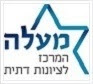 